附件22024年黄河中心医院事业单位公开招聘高校毕业生近亲属在水利系统内从业情况报告表 一、个人基本情况二、近亲属在水利系统内从业情况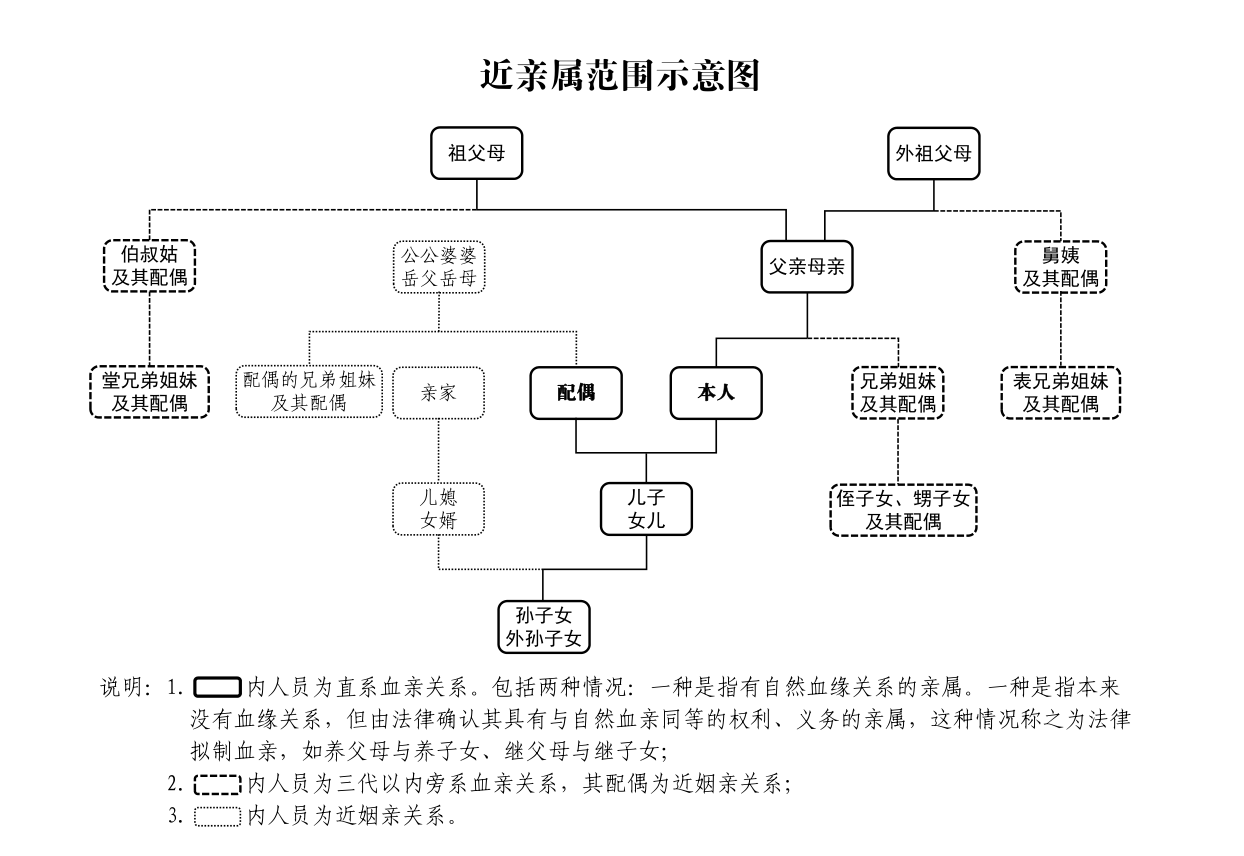 姓  名性别出生年月报考单位报考岗位招聘方式招聘方式学历学位毕业院校及所学专业毕业院校及所学专业☑校园招聘□公开招考☑校园招聘□公开招考姓  名性别单位职务近亲属类别称谓□夫妻  □三代内旁系血亲□直系血亲 近姻亲□夫妻  □三代内旁系血亲□直系血亲 近姻亲□夫妻  □三代内旁系血亲□直系血亲 近姻亲□夫妻  □三代内旁系血亲□直系血亲 近姻亲□夫妻  □三代内旁系血亲□直系血亲 近姻亲□夫妻  □三代内旁系血亲□直系血亲 近姻亲填 表 须 知1. 如无近亲属在水利系统内从业的，仅填写考生本人基本情况，其他项目可不填。2. 本表可手写也可打印，表中有“□”的为选择项，根据实际情况划“√”。表中涉及“时间”的需填到“月”，如“2023.06”。“近亲属在水利系统内从业情况”需逐人填写，可复制“续表”，另附页填写。名 词 解 释1.“近亲属”指与本人具有夫妻关系、直系血亲关系、三代以内旁系血亲关系和近姻亲关系的亲属（见近亲属范围示意图）。2.“水利系统内从业”指在水利部机关司局、直属单位及所属各级单位正式工作，包括地方水利厅、水利局等。不含临时聘用、交流借用、劳务派遣等用工形式。3.“工作单位”指当前工作关系所在单位，需逐级填写。如黄委山东局XXX局XX局，综合事业局XXX中心XXX公司。“职务、职级、岗位”指担任的领导职务、公务员职级或企事业单位其他岗位，如处长、二巡、研究员、专业技术人员、职员、工人等。承诺书（必填）    本人郑重承诺，按照报告要求，全面、完整报告本人在水利系统内工作的全部近亲属情况。对报告内容真实性负责，并自愿接受组织监督。              亲笔签名：            手机：                                                      年    月    日